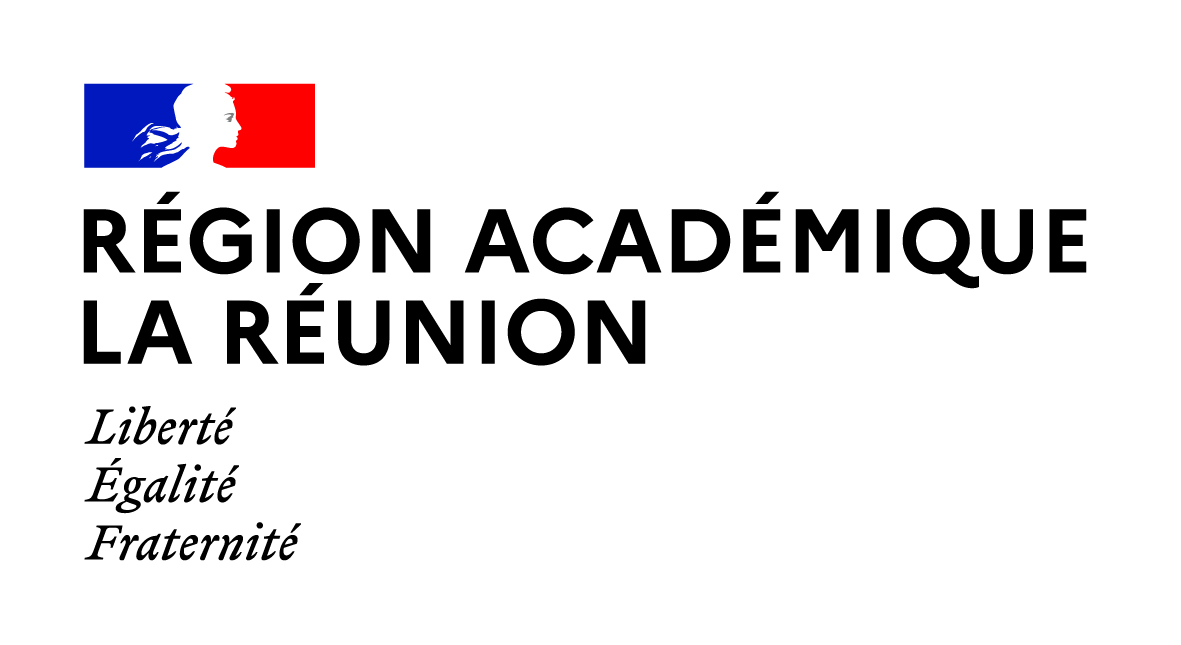 Formulaire d’inscription 					                                  CAPPEI – VAEP - Session 2024Période d’inscription : du vendredi 1er décembre 2023 au vendredi 8 décembre 2023 à 16H (heure locale).A envoyer impérativement au format PDF par mail à dec.cappei@ac-reunion.frCandidature au 1er degré   □                    Candidature au 2nd degré □Indiquer le parcours de professionnalisation : cocher la case correspondante (un seul choix)ULIS – UE troubles fonctions cognitives TFC □                     ULIS – UE  troubles fonctions motrices TFM □   ULIS – UE troubles du spectre autistique TSA □				  	ULIS – UE troubles fonctions auditives TFA □ULIS – UE troubles fonctions visuelles TFV □ULIS – UE troubles langage et apprentissages TSLA □ULIS – UE troubles psychiquesSEGPA-EREA □RASED □	aide(s) à dominante pédagogique □   / aide(s) à dominante relationnelle □ Milieu pénitentiaire ou centre éducatif fermé □Préciser si besoin des informations complémentaires sur le parcours de professionnalisation : ...........................................................................................................................................................................................................................................................................……………………………………………………………..........Nom de naissance : ……………………………………………………………………………………………………................Nom d’usage : …………………………………………………………………………………………………………...............….Prénom : ………………………………………………………………………………………………………………..............…..	Qualité/Grade : ………………………………………………………………………………………………………...............….. Adresse : ………………………………………………………………………………………………………................………… Téléphone : …………………………………………………………………………………………………………................…… Courriel : ………………………………………………………………………………………………………………...............….   Poste occupé à la rentrée scolaire 2023-2024 : …………………………………………………………………................….  Courriel de l’école ou de l’établissement d’affectation : …………………………………………………………...............…..               Circonscription de rattachement pour le 1er degré : …………………………………………………………………................……  Je m’inscris à la VAEP - SESSION 2024 conduisant à la délivrance du CAPPEI.  Je déclare sur l’honneur :     □ l’exactitude des informations figurant dans le présent formulaire d’inscription  □ avoir pris connaissance du règlement concernant les fausses déclarations *.   À                              , le _ _ / _ _ / _ _ _ _    Signature obligatoire 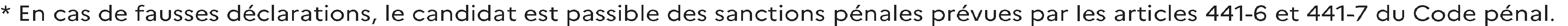 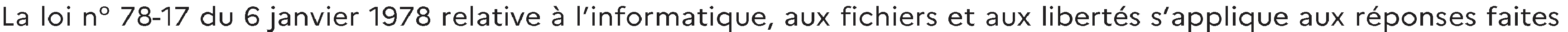 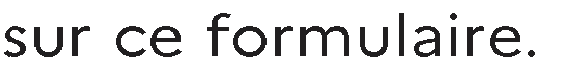 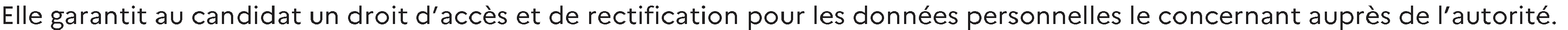 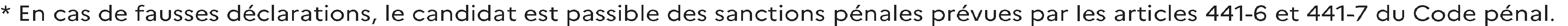 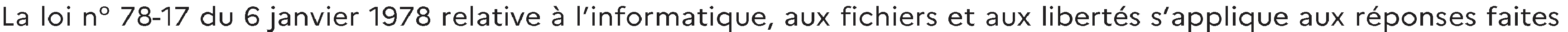 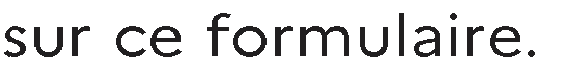 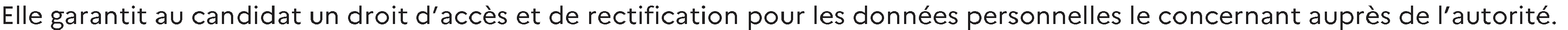 